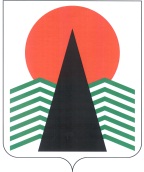 ГЛАВА  НЕФТЕЮГАНСКОГО  РАЙОНАпостановлениег.НефтеюганскО внесении изменений в постановление Главы Нефтеюганского района от 16.05.2018 № 44-пг-нпа «Об утверждении положения об Общественном совете Нефтеюганского района»В соответствии с Федеральным законом от 21.07.2014 № 212-ФЗ «Об основах общественного контроля в Российской Федерации», в целях взаимодействия органов местного самоуправления Нефтеюганского района с гражданами Нефтеюганского района, общественными объединениями и иными некоммерческими организациями, содействия в решении важных для населения вопросов экономического 
и социального развития муниципального образования,  п о с т а н о в л я ю:Внести изменения в приложение к постановлению Главы Нефтеюганского района от 16.05.2018 № 44-пг-нпа «Об утверждении положения об Общественном совете Нефтеюганского района», изложив пункт 4.9 раздела IV в следующей редакции: «4.9. Глава Нефтеюганского района в течение 10 рабочих дней после окончания срока приема заявлений от граждан проводит консультации с представителями первой половины общественного совета по вопросу формирования второй половины общественного совета. В ходе консультаций рассматриваются поступившие 
от граждан заявления на соответствие предъявляемым требованиям, и выносится решение по окончательному составу общественного совета.».Настоящее постановление подлежит официальному опубликованию 
в газете «Югорское обозрение» и размещению на официальном сайте органов местного самоуправления Нефтеюганского района.Настоящее постановление вступает в силу после официального опубликования.Контроль за выполнением постановления возложить на заместителя главы Нефтеюганского района Котову Т.Г.Исполняющий обязанности Главы района							С.А.Кудашкин03.07.2018№ 56-пг-нпа№ 56-пг-нпа